					Living vs. Non-Living Ocean Cards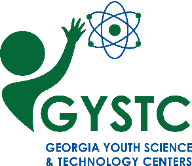 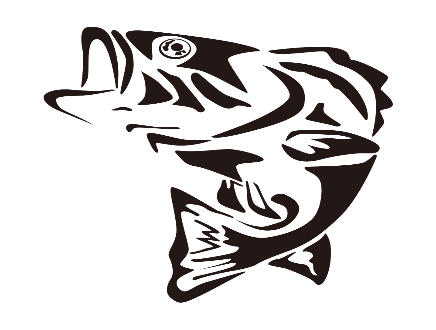 fish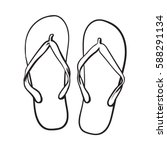 flip flops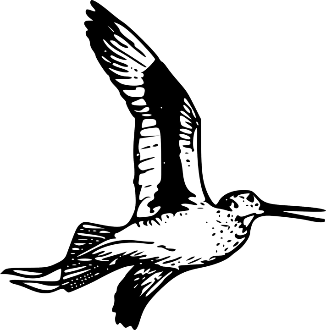 seagull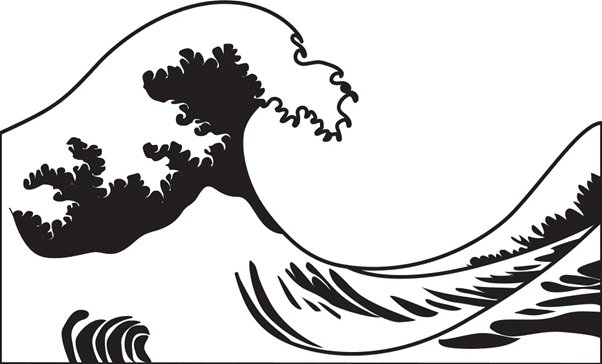 ocean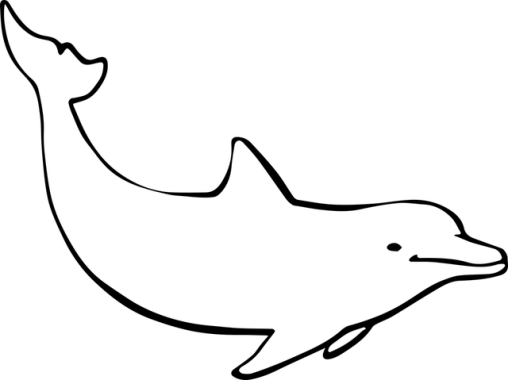 dolphin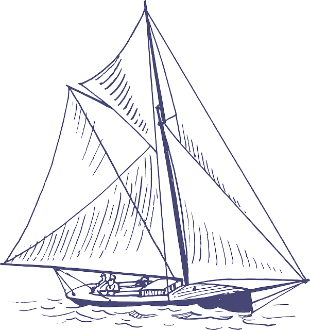 boat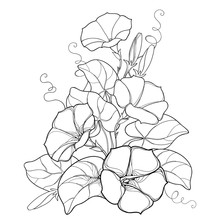 flowers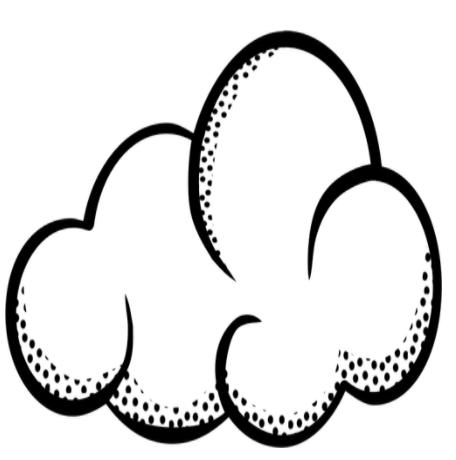 cloud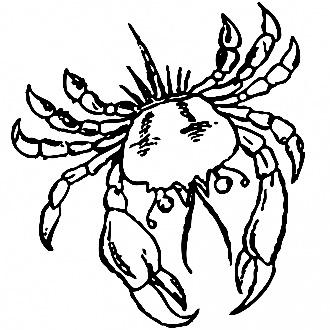 crab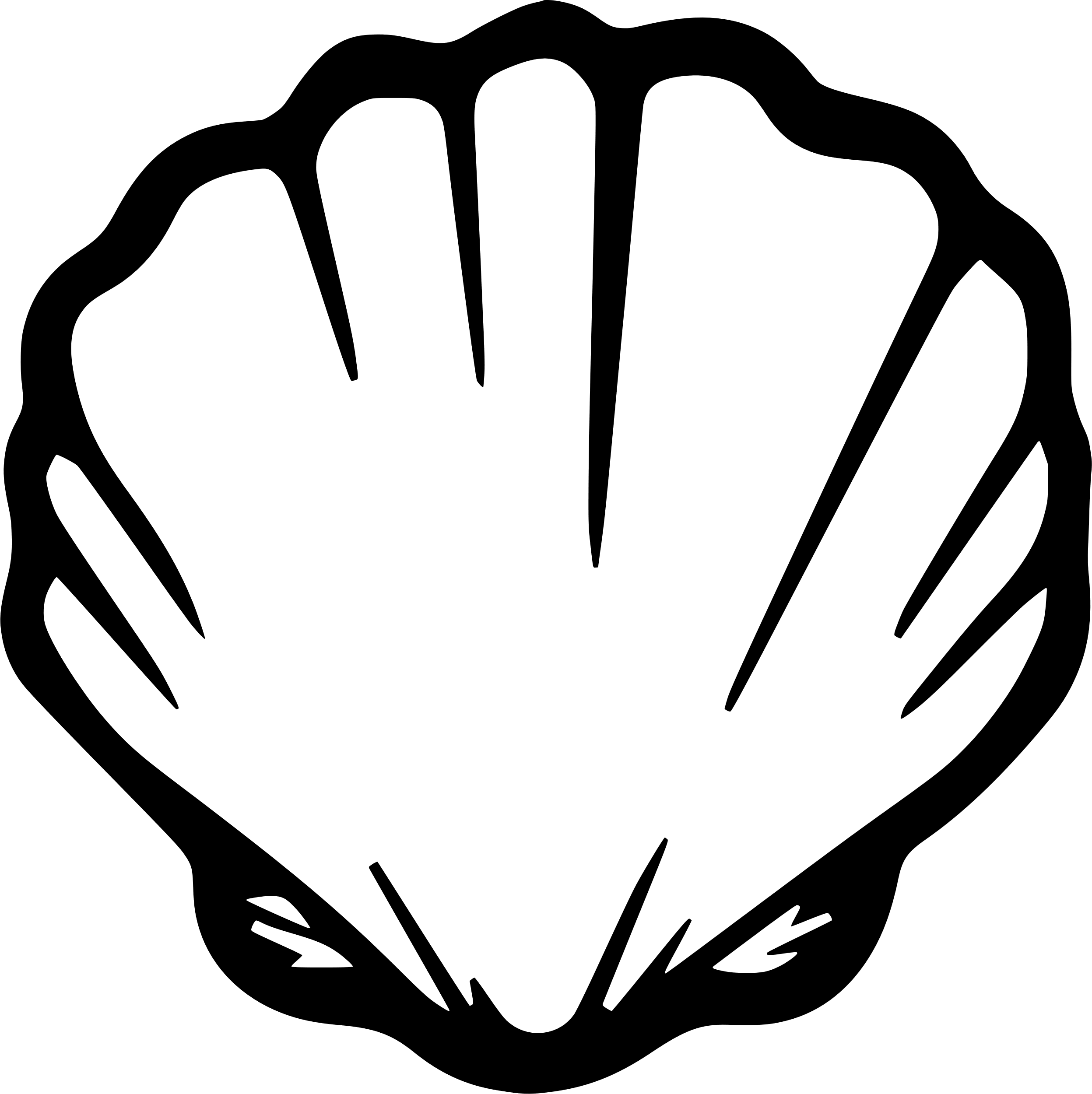 seashell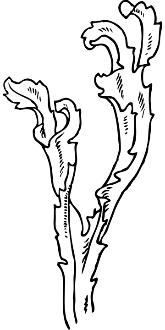 seaweed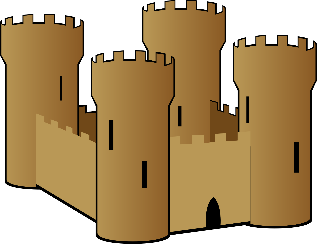 sandcastle